Цель: Закрепить знания детей о  частях тела человека и об их значении для него. Задачи:Учить детей различать характерные признаки предметов различными анализаторами (глаза, нос, руки и т. д.). Развивать тактильную память,  любознательность. Воспитывать интерес к занятию и  его результату.Материал и оборудование: кукла, картинка с изображением тела человека и его частей, загадки про части тела человека, лимон, шоколад, чудесный мешочек с веточкой елочки, дидактическая игра «Чувства».Ход занятия:Вводная часть:Организационный момент:Ребята, я вам предлагаю немножко поиграть в игру  «Назови ласково».  Игра проводится с мячом, дети стоят полукругом,  воспитатель называет слово, например – «дом», ребенок отвечает  – «домик» и т. д. Основная часть: Стук в дверь. Воспитатель входит с куклой. - Ребята, к нам в гости пришла кукла Катя. Здравствуй,  Катя.  Ребята, Катя нам принесла  интересную картинку. Давайте мы ее с вами рассмотрим.  Показываю картинку с изображением человека. Ой, здесь еще есть загадки. Поможем кукле Кате их отгадать?  (Да).Отгадывание загадок. -  Послушайте загадку:  (Ребята отгадывают загадку и показывают отгаданные части тела  на картинке).  Две сестрёнки-подружки похожи друг на дружку, рядышком бегут, одна – там, другая – тут (ноги).
А для чего человеку нужны ноги? (Чтобы он мог передвигаться, танцевать, ходить…). Правильно, ведь с помощью ног мы проходим большие расстояния, танцуем на музыкальных занятиях, бегаем на физкультуре… Хорошо, а вот загадка легкая - послушайте: Ею ложку я беру, кашу буду кушать! (рука) Ребята, а что есть на двух руках? (пальцы).  А зачем еще нужны человеку руки, расскажите? (Чтобы убирать, одеваться, делать разные поделки, умываться…)  Правильно все говорите. Руки наши первые помощники. С помощью них мы все можем делать: умыться, одеться, причесаться, кушать, играть…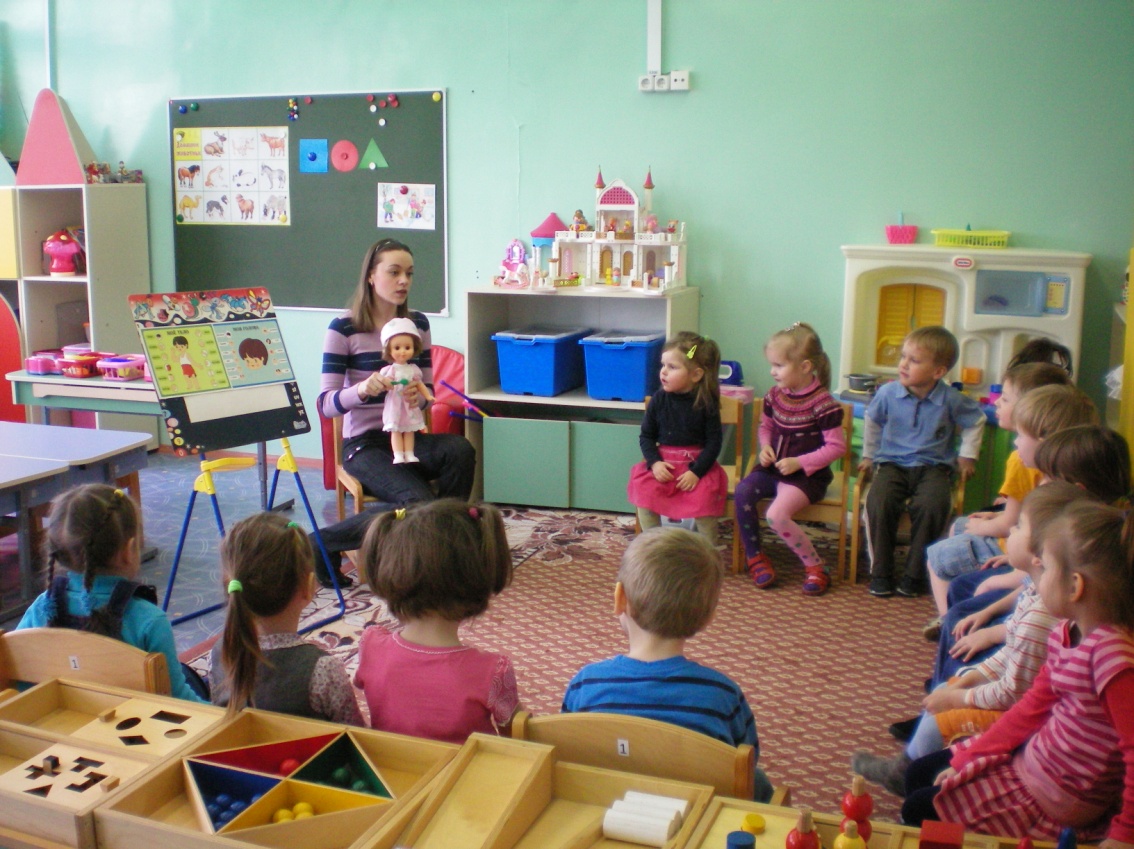  Послушайте дальше: Один говорит, двое глядят, двое слушают (язык, глаза, уши). (Разбираем подробно загадку). Чем же полезны эти части тела для человека? Глаза, для того , чтобы все видеть, уши чтобы слышать. Глазами мы можем видеть, что нам нужно сделать, увидеть цвет или форму предмета и вообще полюбоваться всей красотой природы, мира. А уши нам помогают услышать голоса птиц, животных, друг друга, музыку. Покажите свои уши, потрогайте их,  сколько ушей у каждого из вас? (по два). Закройте ушки руками, а я вам что-то скажу: «Сегодня хорошая погода». – Ребята, вы меня услышали? (нет). А теперь откройте ушки и снова послушайте. (повторяю предложение). Теперь меня услышали? (Да).  Вот поэтому, нам так необходимы уши и слух.  А  язык, ребята нужен,  чтобы говорить. К тому же он  помогает распознавать пищу на вкус. Какая она: сладкая, соленая, кислая, горькая. Вот я вам приготовила что вкусное (кусочек лимона и кусочек шоколада). Вы с закрытыми глазками попробуете и скажете что же это. (Дети пробуют и отгадывают эти продукты, отмечая,  что сладкое, а что кислое). Ну,  хорошо, поняли, зачем необходим человеку язык. Отгадываем дальше: Вот гора, а у горы две глубокие норы. В этих норах воздух бродит – То заходит, то выходит (нос). Дети: «Нос нужен чтобы дышать.»                          - С помощью носа мы можем  понять, как пахнет пища или какой-либо предмет.»Игра «Чудесный мешочек».Ребята, наш чудесный мешочек приготовил сюрприз (в мешочке лежит ветка елки). Давайте попробуем угадать, что там лежит (предлагаю с закрытыми глазами понюхать то,  что лежит в мешочке, дети говорят мне на ушко, что они почувствовали). 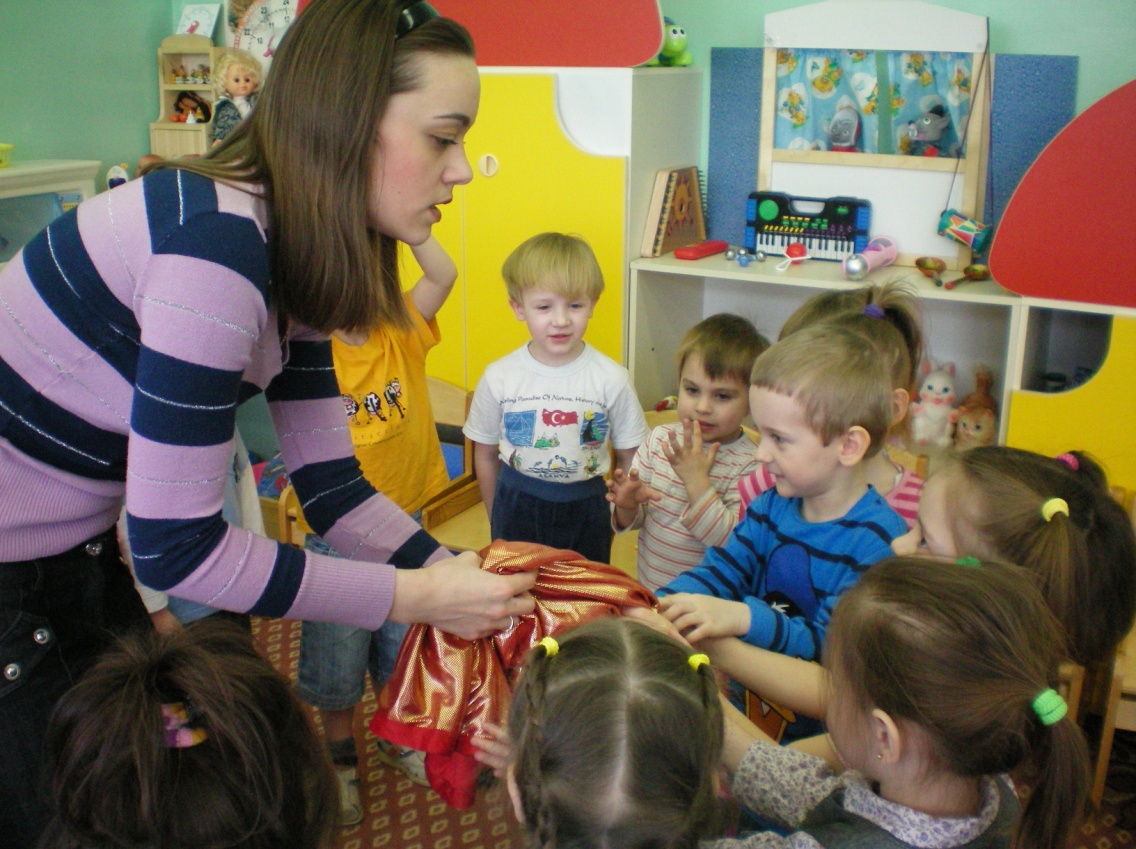 -Носиками вы почувствовали то, что лежит в мешочке, а теперь  почувствуйте пальчиками, что же там лежит…. (дети трогают елку рукой, говорят на ушко мне свои ответы). - Скажите, вы сейчас сможете сказать какого цвета этот предмет?- Нет.-А почему?- Потому что мы не видим предмет. Правильно говорите, ведь не видя  глазами,  мы ничего не можем рассказать про этот предмет. Поэтому так важны человеку глаза и зрение.-Ребята, кто догадался, что лежит в мешочке? (Ответы детей)-Молодцы, угадали, это елочка.-А теперь, ребята, понюхайте и потрогайте с открытыми глазами и скажите какого цвета елочка.- Зеленого. Динамическая пауза.- Молодцы, ребята, а теперь кукла Катя предлагает поиграть в игру: «Делай как я» (дети повторяют движения за куклой и воспитателем).Дидактическая игра «Чувства» Игра учит:сравнивать и распознавать;анализировать;исследовать закономерности.Игра развивает:логическое мышление;внимание;речь;зрительную и смысловую память;навыки самоконтроля.Игра формирует:обретение социального опыта:Перед ребенком кладется панель «Чувства»  ( либо отдельные картинки) и накладные карточки к ней. Ребенок рассказывает, что изображено на картинках. Взрослый объясняет, что на каждом рисунке чего-то не хватает и предлагает дополнить рисунок наложением соответствующей карточки           ( Например, на картинке изображен сидящий на коленях мальчик, взрослый может спросить, на  что смотрит мальчик. Ребенок пробует подобрать соответствующую  карточку – телевизор и наложить на панель). В случае неудачи взрослый помогает ребенку и объясняет задание еще раз. Если задание выполнено, можно попросить ребенка устно привести еще примеры, которые соответствовали бы ситуации данной картинки.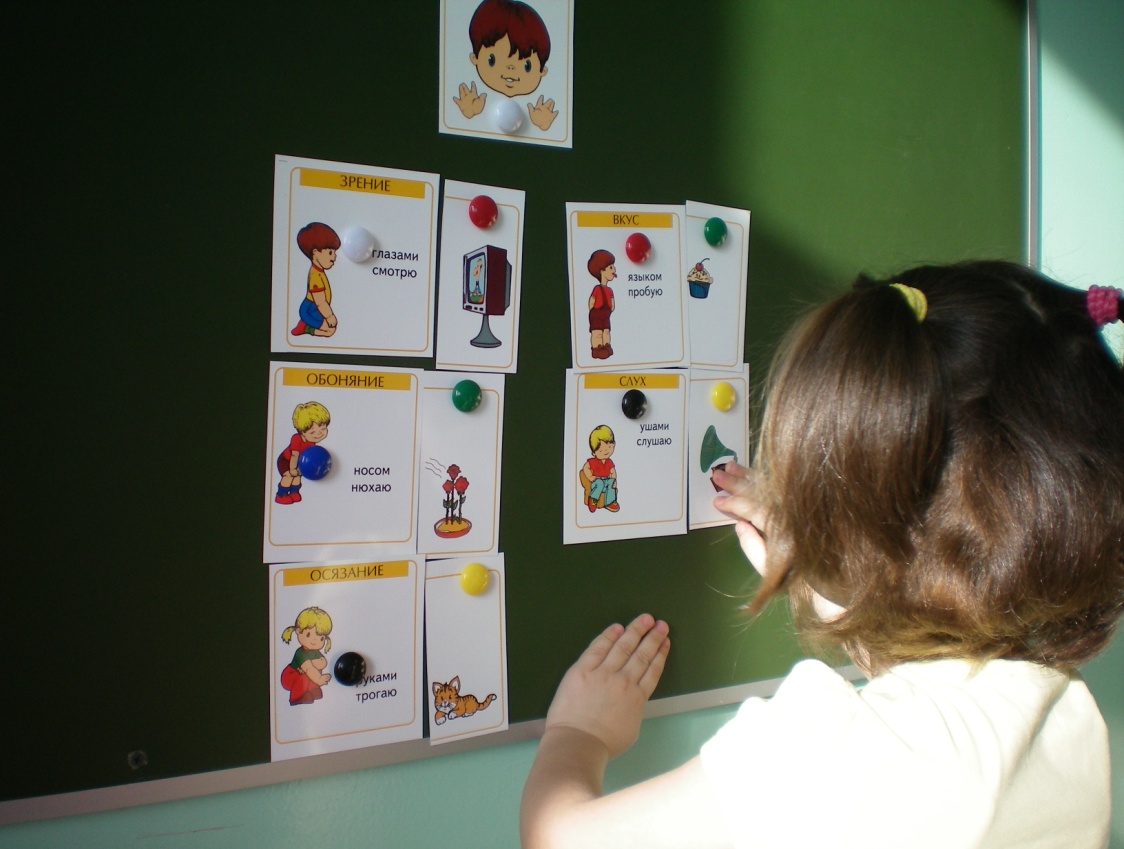 Заключительная часть:Итог. Ребята, а сейчас кукла Катя хочет вас спросить:-О чем мы с вами сегодня говорили?-Дети, какие части тела человека вы знаете? Покажите.-Вспомните, какую роль выполняет та или иная часть тела человека. Насколько они важны для человека? -Спасибо, ребята, я много узнала нового про себя. До свидания, ребята.-До свидания.Во второй половине дня проводится дидактическая игра «Домино», на закрепление знаний об органах чувств, отвечающих за вкус, обоняние, осязание и зрение.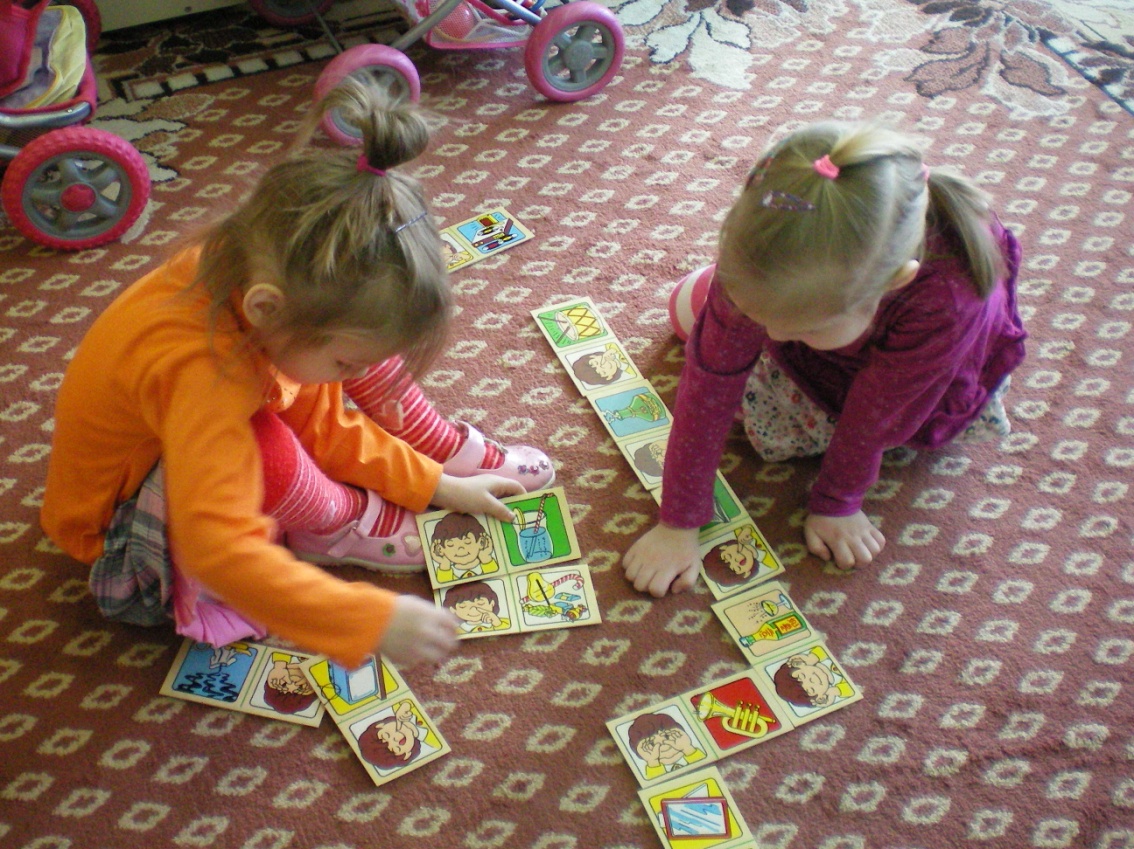 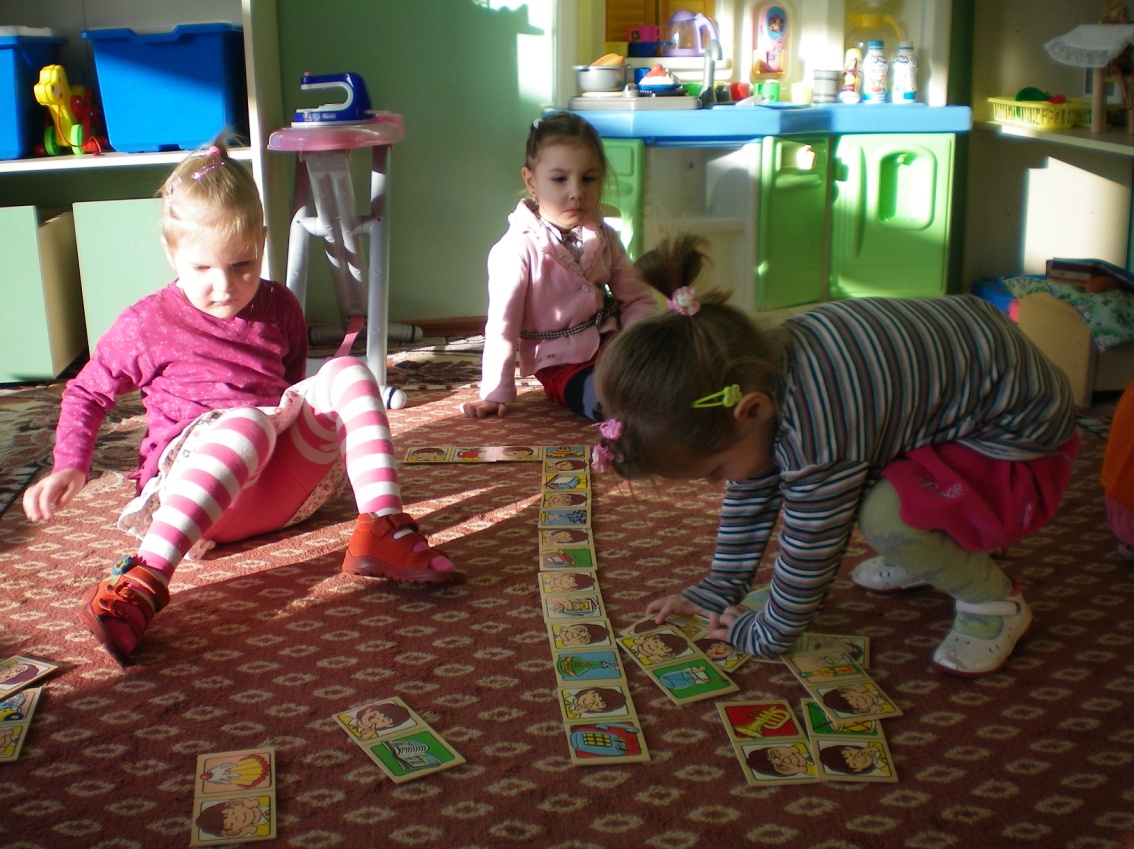 